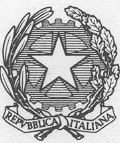 Ministero delle Infrastrutture e dei TrasportiDIPARTIMENTO PER I TRASPORTI, LA NAVIGAZIONE,GLI AFFARI GENERALI ED IL PERSONALEDirezione Generale per la MotorizzazioneDivisione 7 - Centro Elaborazione DatiModalità di Accesso ai Servizi del Sistema Informativo del Dipartimento Trasporti (SIDT) Versione 1.3Luglio 2018INDICE DEL DOCUMENTO1	Generalità	31.1	Termini ed acronimi	31.2	Riferimenti	32	INTRODUzione	42.1	scopo	42.2	Applicabilità	42.3	ASSUnzioni	43	modalità di collegamento	53.1	Premessa	53.2	modalità SPC	73.3	Modalità VPN Internet (site to site)	93.4	Modalità VPN Internet (client to site)	113.4.1	AVVERTENZA	123.5	Modalità Internet	134	Assistenza tecnica	14Generalità Termini ed acronimiRiferimentiINTRODUzionescopoScopo del presente documento è illustrare le diverse modalità di accesso ai servizi erogati dal Sistema Informativo del Dipartimento per i Trasporti (SIDT).Questo documento ha validità sia per i nuovi utenti che per quelli già accreditati.ApplicabilitàIl presente documento è applicabile al contesto dell’ infrastruttura di rete dedicata all’ accesso ai servizi erogati dal Centro Elaborazione Dati  (CED) del Dipartimento per i Trasporti di Via Caraci  Roma.ASSUnzioniStato dell’ arte dell’ infrastruttura di rete alla data di stesura del presente documento.modalità di collegamentoPremessaPresso il CED del Dipartimento per i Trasporti sono attive diverse modalità di connessione.Nella tabella seguente è riportato l’elenco delle modalità ammesse “Utente/modalità-collegamento” di immediata comprensione; successivamente, per ogni tipologia di accesso, viene riportato un paragrafo specifico con le informazioni di dettaglio. La modalità Internet (ultima colonna della tabella sottostante) non permette l’accesso al parco completo delle applicazioni del Ministero.Matrice delle modalità di accesso al CED DT tra () il numero della nota di riferimentoPossono essere collegati su rete SPC in modalità diretta, oppure attraverso la propria rete regionalePossono accedere anche attraverso i consorzi e/o poli telematiciSolo se accedono da rete Internet per impossibilità dichiarata di accesso tramite modalità SPCLa rete SPC (Servizio Pubblico di Connettività) è la rete di interconnessione delle pubbliche amministrazioni centrali e locali.Su questa rete sono esposti i seguenti servizi erogati dal CED DT:Accesso on line al sistema SIMOT (erogato attraverso emulatore terminale)Il servizio SIMOT deve essere acceduto unicamente tramite la url pubblica: simot.dtt.ilportaledellautomobilista.itPer accedere al servizio si deve usare un emulatore di terminale (in modalità VT220) ed utilizzare per l’accesso il nome logico evidenziato sopra.Accesso al server FtpIl servizio FTP deve essere acceduto unicamente tramite la url pubblica: ftp.dtt.ilportaledellautomobilista.it Per accedere al servizio di trasferimento file si deve usare un ftp client ed utilizzare per l’accesso il nome logico evidenziato sopra.Accesso al servizio WebIl servizio Web deve essere acceduto unicamente tramite la url pubblica: www.ilportaledellautomobilista.it Le sopraccitate URL sono risolte dai DNS pubblici SPC. I responsabili del collegamento SPC dovranno risolvere le sottoelencate URL tramite uno o più dei DNS messi a disposizione dei provider SPC (gli indirizzi IP dei DNS SPC sono forniti dal proprio provider SPC). Qualora si utilizzino DNS non SPC (ad esempio DNS pubblici Internet) molti servizi risulteranno inaccessibili e/o indisponibili.Sarà cura di ogni ente/società dotata di una propria infrastruttura di rete/sicurezza (ad esempio firewall, proxy, ecc.) effettuare i necessari adeguamenti, sia per quanto concerne i puntamenti DNS  sia per quanto riguarda le regole di sicurezza.Tali servizi sono raggiungibili da qualsiasi utente affacciato su rete SPC, purché preventivamente autorizzato dall’Amministrazione.Tramite questa rete accedono al CED DT le Regioni, che tipicamente offrono un servizio di “polo concentratore” per i vari Comuni e Province dell’ area di competenza, ed altre Amministrazioni che usufruiscono dei servizi DT. Comuni e Province possono essere comunque collegati direttamente su rete SPC, senza passare per la Regione, purché possessori di un IP pubblico SPC e regolarmente autorizzati all’ accesso dall’ Amministrazione.L’utente deve:Essere dotato o richiedere al fornitore del servizio SPC l’attivazione di un collegamento alla rete SPCI dati tecnici da richiedere al cliente sono:Indirizzo IP SPC di uscita (source IP) della richiesta (1 o più IP)Altre modalità di collegamento saranno valutate singolarmente dall’Amministrazione a fronte di una comprovata e manifesta indisponibilità dell’utente ad accedere attraverso i servizi SPC.Modalità VPN Internet (site to site)La VPN (Virtual Private Network) è una modalità di collegamento “sicuro” multiutenza realizzata sulla rete Internet. Si stabilisce un canale (tunnel) cifrato tra i due punti di connessione (end-point) della comunicazione, basato su chiavi e certificati proprietari e scambiati tra i due utenti.Tramite questo “tunnel” le postazioni di lavoro del cliente potranno accedere ai servizi esposti dal CED DT.L’utente deve:Essere dotato di una connessione Internet con indirizzamento IP statico (l’indirizzo pubblico locale non varia una volta assegnato dal Provider)Essere dotato di un apparato terminatore VPN compatibile con il terminatore VPN presente presso il CED DT. Questo apparato tipicamente è un Firewall. Alcuni modelli di Firewall garantiscono la piena compatibilità e facilità di attivazione della VPN (per motivi di sicurezza le caratteristiche dell’apparato Firewall da attivare verranno inviate solo su richiesta)Essere dotato di un numero di postazioni di lavoro superiore alle 20 unità.I dati tecnici da richiedere all’utente sono:Indirizzo IP Internet (IP pubblico statico dell’utente) di uscita del tunnel VPNI dati tecnici da fornire all’utente sono:Indirizzo IP Internet (IP pubblico statico del Ministero) di terminazione del tunnel VPNClasse di indirizzamento IP privata da utilizzare per l’ accesso ai servizi del CED DT. (questa classe è tipicamente formata da 8-16 indirizzi IP ed avrà una classe privata del tipo 10.x.y.z). L’utente dovrà effettuare il S-NAT su questa classe assegnata.Personalizzazione VPN (Access list associate ai servizi esposti, ecc.)Specifiche del tunnel (Shared Key, Sha, ecc.). Queste specifiche verranno inviate con le modalità concordate con l’utente.Non sono ammessi collegamenti costituiti da poche utenze (sotto le 20 unità). Per queste utenze è disponibile un servizio di accesso facilitato su Internet (VPN client); per questo servizio non saranno necessari i sopraccitati apparati di terminazione VPN.Tutte le richieste VPN site to site saranno singolarmente valutate dall’Amministrazione al fine di verificarne i requisiti minimi di accesso.Le utenze pubbliche (comuni, province, regioni, ecc.) devono interconnettersi tramite SPC (Sistema Pubblico di Connettività); solo a fronte di comprovata impossibilità ad utilizzare il servizio tramite SPC sarà attivato il servizio tramite  site to site” o tramite  client to site”.Si suggerisce all’amministrazione richiedente, qualora la Regione di appartenenza sia dotata di collegamento telematico diretto con i servizi erogati dal Ministero, di transitare per il polo telematico della Regione al fine di accedere ai servizi del Ministero. Così facendo l’attivazione dei servizi risulterebbe immediata, essendo il collegamento telematico con la Regione già stabilito.Su questa rete sono esposti i seguenti servizi erogati dal CED DT:Accesso on line al sistema SIMOT (erogato attraverso emulatore terminale)Il servizio SIMOT deve essere acceduto unicamente tramite la url privata: simot.dtt Per accedere al servizio si deve usare un emulatore di terminale (in modalità VT220) ed utilizzare per l’accesso il nome logico evidenziato sopra.Accesso al server FtpIl servizio FTP deve essere acceduto unicamente tramite la url priivata: ftp.dtt Per accedere al servizio di trasferimento file si deve usare un ftp client ed utilizzare per l’accesso il nome logico evidenziato sopra.Accesso al servizio web Il servizio Web deve essere acceduto unicamente tramite la url pubblica: www.ilportaledellautomobilista.it Le sopraccitate URL sono risolte dai DNS privati messi a disposizione del Ministero.  I responsabili del collegamento site to site dovranno risolvere le sopraccitate URL tramite uno o più dei DNS messi a disposizione dal Ministero (che saranno comunicati all’atto della creazione della connessione VPN site to site).Qualora si utilizzino DNS non del Ministero (ad esempio DNS pubblici Internet) molti servizi risulteranno inaccessibili e/o indisponibili.Sarà cura di ogni ente/società dotata di una propria infrastruttura di rete/sicurezza (ad esempio firewall, proxy, ecc.) effettuare i necessari adeguamenti, sia per quanto concerne i puntamenti DNS  sia per quanto riguarda le regole di sicurezza.Modalità VPN Internet (client to site)La VPN (Virtual Private Network) è una modalità di collegamento “sicuro” realizzata sulla rete Internet. Si stabilisce un canale (tunnel) cifrato tra i due punti di connessione (end-point) della comunicazione, basato su chiavi e certificati proprietari  e scambiati tra i due utenti.Tramite questo “tunnel” le postazioni di lavoro dell’utente potranno accedere ai servizi esposti dal CED DT.L’utente deve:Essere dotato di una connessione Internet senza uso di proxyEssere dotato di un personal computer o tablet o mobile dotato di uno tra i sistemi operativi elencati nel  “Manuale di installazione VPN MCTC”  (di seguito le istruzioni per scaricarlo).Installare il software Cisco Anyconnect seguendo le indicazioni riportate sulla home page  del sito internet del Ministero www.ilportaledellautomobilista.it ed accessibili secondo le seguenti modalità operative:Selezionare dal menù PROFESSIONISTI la voce “Modalità di collegamento al CED MOTORIZZAZIONE” ;Effettuare il download del file “Manuale di installazione VPN MCTC”;Seguire le istruzioni contenute nel predetto manuale per installare il client VPN.Se l’utente è già in possesso di credenziali VPN, userà le stesse per la modalità AnyConnect. L’utente non ancora accreditato sul sistema dovrà preliminarmente richiedere l’accesso all’Amministrazione. I dati tecnici  che deve fornire l’utente sono:Anagrafica :Nome  Cognome o Denominazione sociale (se trattasi di impresa o ente)Categoria d’utenza (in riferimento alla tabella di pag.4)Motivazione della richiestaI dati tecnici da fornire all’utente sono:User name di accesso Password di prima connessione  che andrà cambiata e personalizzata al primo accessoCon le informazioni ricevute si procederà alla configurazione del profilo utente e delle relative policy di accesso ai sistemi dell’Amministrazione.Su questa rete sono esposti i seguenti servizi erogati dal CED DT:Accesso on line al sistema SIMOT  (erogato attraverso emulatore terminale)Il servizio SIMOT deve essere acceduto unicamente tramite la url privata: simot.dtt Per accedere al servizio si deve usare un emulatore di terminale (in modalità VT220) ed utilizzare per l’accesso il nome logico evidenziato sopra.Accesso al server FtpIl servizio FTP deve essere acceduto unicamente tramite la url priivata: ftp.dtt Per accedere al servizio di trasferimento file si deve usare un ftp client ed utilizzare per l’accesso il nome logico evidenziato sopra.Accesso ai servizi WebI servizi Web devono essere acceduti unicamente tramite la url privata: www.ilportaledellautomobilista.itAVVERTENZASi comunica che dalla data del 18/10/2016, è operativa la nuova modalità di utilizzo del client Cisco (Cisco AnyConnect) per tutte le utenze nuove e quelle esistenti. Tutte le utenze, nessuna esclusa, dovranno migrare in questa nuova modalità.Prossimamente verrà indicata una data a partire dalle quale la vecchia modalità di utilizzo, Cisco VPN Client, sarà definitivamente dismessa.Si avvertono pertanto tutti gli utenti che non hanno ancora fatto la migrazione verso la nuova modalità AnyConnect che, dalla predetta data, solo le VPN che utilizzano il client “Cisco AnyConnect” potranno accedere ai servizi di VPN Client to Site.Modalità Internet L’accesso internet è l’accesso diretto alla rete internet senza utilizzo di alcuna delle modalità descritte in precedenza.Si può accedere con personal computer, tablet, smatphone ed altro in grado di ospitare un browser.L’utente deve:Essere dotato di una connessione InternetL’utente potrà accedere al solo servizio Web:www.ilportaledellautomobilista.itAlcuni servizi sono disponibili attraverso il collegamento Internet ma si deve essere in possesso, oltre che delle credenziali “user name” e “password”, anche di un codice aggiuntivo (PIN) rilasciato dal DT alle categorie di utenti autorizzati all’uso dei suddetti servizi.Assistenza tecnicaPer l’assistenza tecnica l’utente dovrà contattare l’help desk del DT:tel: 06 41739999 (aperto da lunedì a venerdì,  h. 8:00-21:00, ed il sabato dalle h. 8:00 alle h. 14:00)  mail: assistenza.dgmot@mit.gov.itPrima di contattare l’help desk l’utente deve avere a disposizione le seguenti informazioni:Tipologia di connessione richiesta/possedutaData di invio della richiesta al Ministero (solo per le nuove richieste)Numero telefonico ed e-mail ove essere eventualmente contattati dall’assistenza tecnicaSistema operativo della postazione di lavoro (se problema relativo alla modalità VPN internet client to site)Modello del terminatore VPN (se la modalità è  internet site to site”)Si fa presente che, nella fase di migrazione dalla vecchia modalità VPN client alla nuova VPN AnyConnect,  non si fornirà assistenza in caso di problemi legati a difficoltà di installazione del nuovo prodotto sulla propria postazione di lavoro. Nel caso si verifichi questa eventualità, si consiglia di contattare il proprio tecnico di fiducia.TermineDefinizioneCEDCentro Elaborazione DatiDTDipartimento dei TrasportiNATNetwork Address TranslationSIDTSistema Informativo del Dipartimento TrasportiSPCServizi pubblico di connettività – rete della P.A.TDTrasmissione DatiIdentificativoDescrizioneUrlSPCVPN InternetSite to SiteVPN InternetClient to SiteInternetAgenzie, Autoscuole(2)NONOSISIOfficineNONONOSIRegioniSINONONOComuniSI(1)SI(3)SI(3)NOProvinceSI(1)NOSI(3)NOConsorzi, Poli TelematiciNOSINONOSW HouseNONOSINOAmministrazioni PubblicheSISI(3)SI(3)NOCase costruttriciNOSISINOEnti PrivatiNONOSINOMedici, CMLSISI(3)SISIStrutture SanitarieSISI(3)SISI